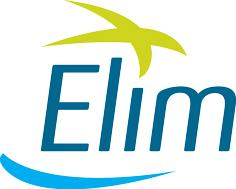 If you have been at the address above for less than five years please give previous address(es) and dates on an additional sheet of paper.Please list chronologically starting with current or last employerContinue on a separate sheet if necessaryAre you currently involved in children’s/youth work with any other organisation	Yes		No	If yes please give details:If you have previously been involved in children’s/youth work with any other organisation, please give details:Continue on a separate sheet if necessaryHave you ever had an offer to work with children, young people or 		Yes		  Novulnerable adults declined?Please tell us about your experience of serving and growth, try to use a story to explain your answer.Please give the names and contact details of two people who would be willing to provide you with a personal reference and have known you for at least two years. We reserve the right to take up character references from other people if deemed necessary.Please complete the attached self-declaration form, place it in a sealed envelope and return it to the person named on the form with whom you are welcome to discuss any aspects of this procedure.  This position will be subject to a Criminal Records Bureau Disclosure. The information in this application will be kept confidential unless requested by an appropriate authority.I confirm that:The information submitted is correct and completeI understand and agree to the conditions involving a Disclosure checkI have sent the self-declaration form to the recruiter in a separate, sealed envelopeApplication Form for Ignite Elim Church, LincolnSection 1      Personal DetailsFull Name:Maiden/Former Name(s)Address:Postcode:Daytime Tel No:Evening Tel No:Mobile Tel No:E-mail AddressSection 2      Employment DetailsEmployers Name and AddressDate FromDate ToJob Title and Brief DescriptionReason for LeavingName of organisation:Contact person name:Address:PostcodeTelephone number:Post employed/ volunteering in:Organisation Name and AddressDate FromDate ToBrief DescriptionReason for LeavingIf yes, please give detailsSection 3      ExperienceTell us about your experience in serving the local church.Tell us about how you connect with God, through worship, serving or any other means.Tell us about how you’ve been mentored.Tell us about a recent revelation that you have had whilst praying, reading your bible, or reading a book.Tell us about a time when you overcame a personal or relational hardship. How did your faith affect you?Section 4      ReferencesName:Address:PostcodeTelephone number:Relationship:Name:Address:PostcodeTelephone number:Relationship:SignedDate